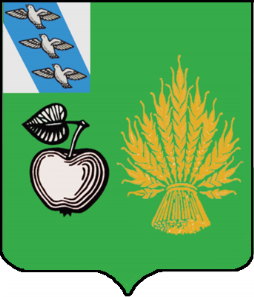 АДМИНИСТРАЦИЯБЕЛОВСКОГО РАЙОНА КУРСКОЙ ОБЛАСТИП О С Т А Н О В Л Е Н И Еот 24.10.2023г. №1079307 910 Курская область, сл.БелаяВ соответствии со статьей 179 Бюджетного кодекса  Российской Федерации, Федеральным законом от 06.10.2003г. №131-ФЗ «Об общих принципах организации местного самоуправления Российской Федерации», руководствуясь Уставом муниципального района «Беловский район» Курской области, Решением Представительного Собрания Беловского района Курской области от 20 декабря 2022 года № IV-29/1 «О бюджете муниципального района «Беловский район» на 2023 год и плановый период 2024-2025 годов» (в редакции Решения от 16.02.2023г №IV-30/2, от 27.07.2023г. №IV-35/1), постановлением Администрации Беловского района Курской области от 11.11.2013г. №757 «Об утверждении методических указаний по разработке и реализации муниципальных программ Беловского района Курской области», Администрация Беловского района Курской области ПОСТАНОВЛЯЕТ:1.Внести изменения и дополнения постановление Администрации Беловского района Курской области №704 от 31.10.2014 г. «Об утверждении муниципальной программы Беловского района Курской области «Управление  муниципальным имуществом и земельными ресурсами Беловского района Курской области»: В паспорте программы после слов «Объемы бюджетных ассигнований программы» читать  «Общий объем бюджетных ассигнований на  реализацию муниципальной программы за счет средств районного бюджета составляет 12939,869 тыс. руб.: 2020 год 519,079 тыс. руб.,  2021 год 854,125тыс. руб., 2022 год- 9 305, 285 тыс. руб., 2023 год – 1061,380 тыс. руб., 2024 год - 400 тыс. руб., 2025 год-400 тыс. руб., 2026 год-400 тыс. руб.».- в паспорте муниципальной Программы после слов «Объем бюджетных ассигнований местного бюджета на реализацию подпрограммы составит: «по  подпрограмме 1 «Управление муниципальной программой и обеспечение условий реализации» муниципальной программы «Управление муниципальным имуществом и земельными ресурсами Беловского района Курской области» читать «12939,869 тыс.руб., в том числе по годам:   2020 год - 519,079 тыс. руб.,  2021 год – 854,125 тыс. руб., 2022 год-  9 305,285 тыс. руб.,  2023 год – 1061,380 тыс. руб., 2024 год – 400 тыс. руб., 2025 год- 400 тыс. руб., 2026 год-400 тыс. руб.».- абз. 2 раздела 9 паспорта муниципальной Программы читать в следующей редакции: «Общий объем ассигнований на реализацию муниципальной программы за счет средств районного бюджета составляет:  2020 год – 519,079 тыс. руб.,  2021 год – 854,125 тыс. руб., 2022 год-              9 305,285  тыс. руб.,  2023 год – 1061,380 тыс. руб., 2024 год – 400 тыс. руб., 2025- 400 тыс. руб., 2026 год-400 тыс. руб.».В паспорте подпрограммы  после слов «Объемы бюджетных ассигнований  подпрограммы» читать – «Общий объем бюджетных ассигнований на реализацию подпрограммы за счет средств районного бюджета составляет 12939,869 тыс. руб., в том числе по годам: 2020 год – 519,079 тыс. руб.,  2021 год – 854,125 тыс. руб.», 2022 год- 9 305,285  тыс. руб.,  2023 год – 1061,380 тыс. руб., 2024 год – 400 тыс. руб., 2025 год - 400 тыс. руб., 2026 год-400 тыс. руб.».В паспорте подпрограммы абз.1 раздела 7 слова читать в следующей редакции: «Объем финансового обеспечения реализации подпрограммы за счет средств местного бюджета за весь период реализации составляет:      12939,869 тыс. руб., в том числе по годам 2020 год- 519,079 тыс. руб.,                 2021 - год 854,125 тыс. руб.», 2022 год- 9 305,285  тыс. руб.,  2023 год – 1061,380 тыс. руб., 2024 год – 400 тыс. руб., 2025- 400 тыс. руб., 2026 год-400 тыс. руб.».2.Контроль за исполнением настоящего постановления возложить на заместителя главы администрации Беловского района Курской области, начальника управления (архитектора района) Илькухина Ю.А.  3.Постановление вступает в силу со дня его подписания.Глава Беловского районаКурской области                                                                           Н.В. ВолобуевО внесении изменений и дополнения в постановление Администрации Беловского района Курской области №704 от 31.10.2014 г. «Об утверждении муниципальной программы   Беловского района Курской области «Управление  муниципальным имуществом и земельными ресурсами Беловского района Курской области» (с изменениями и дополнениями)»